ZADATAK ZA ČETVRTAK: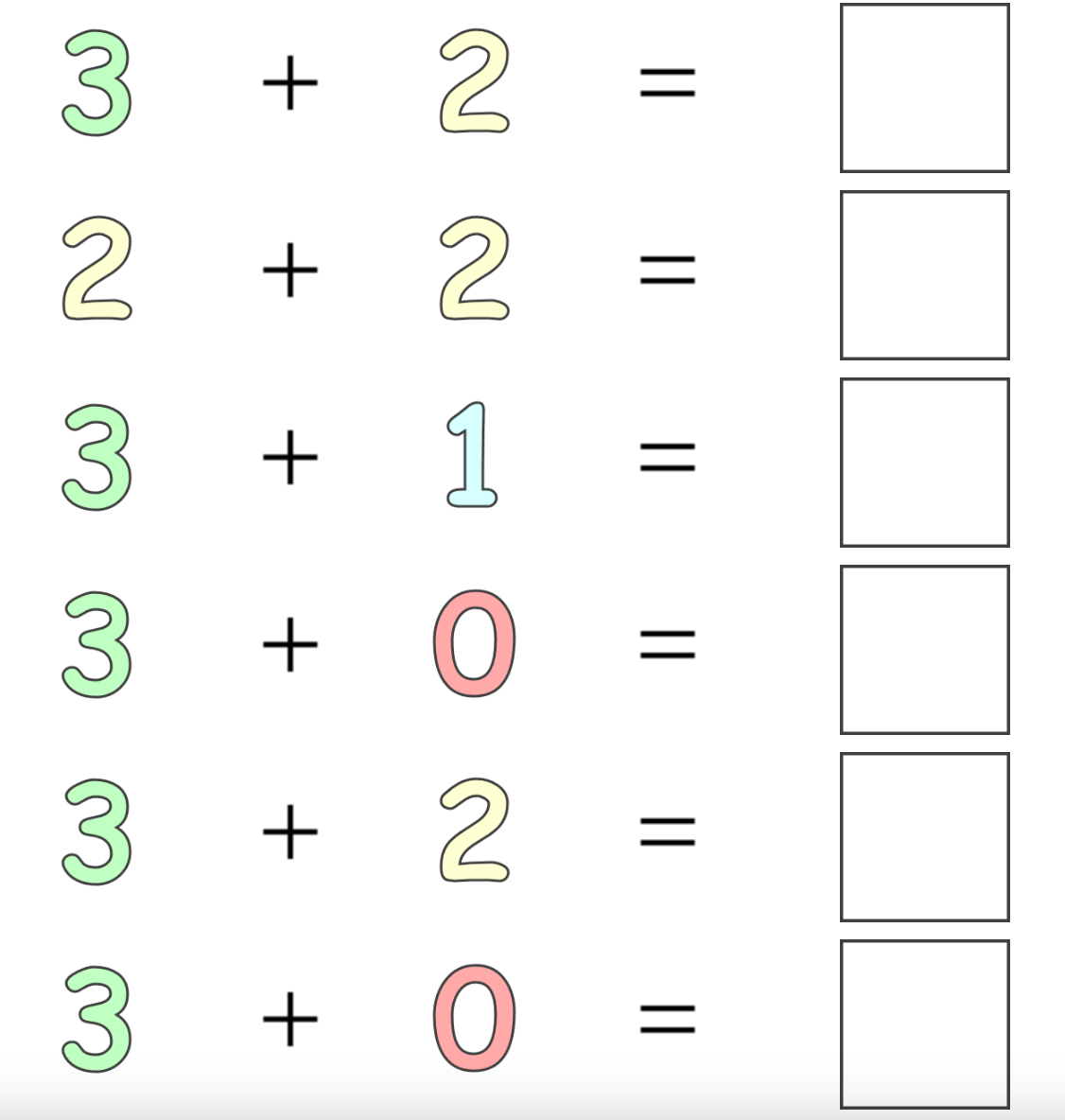 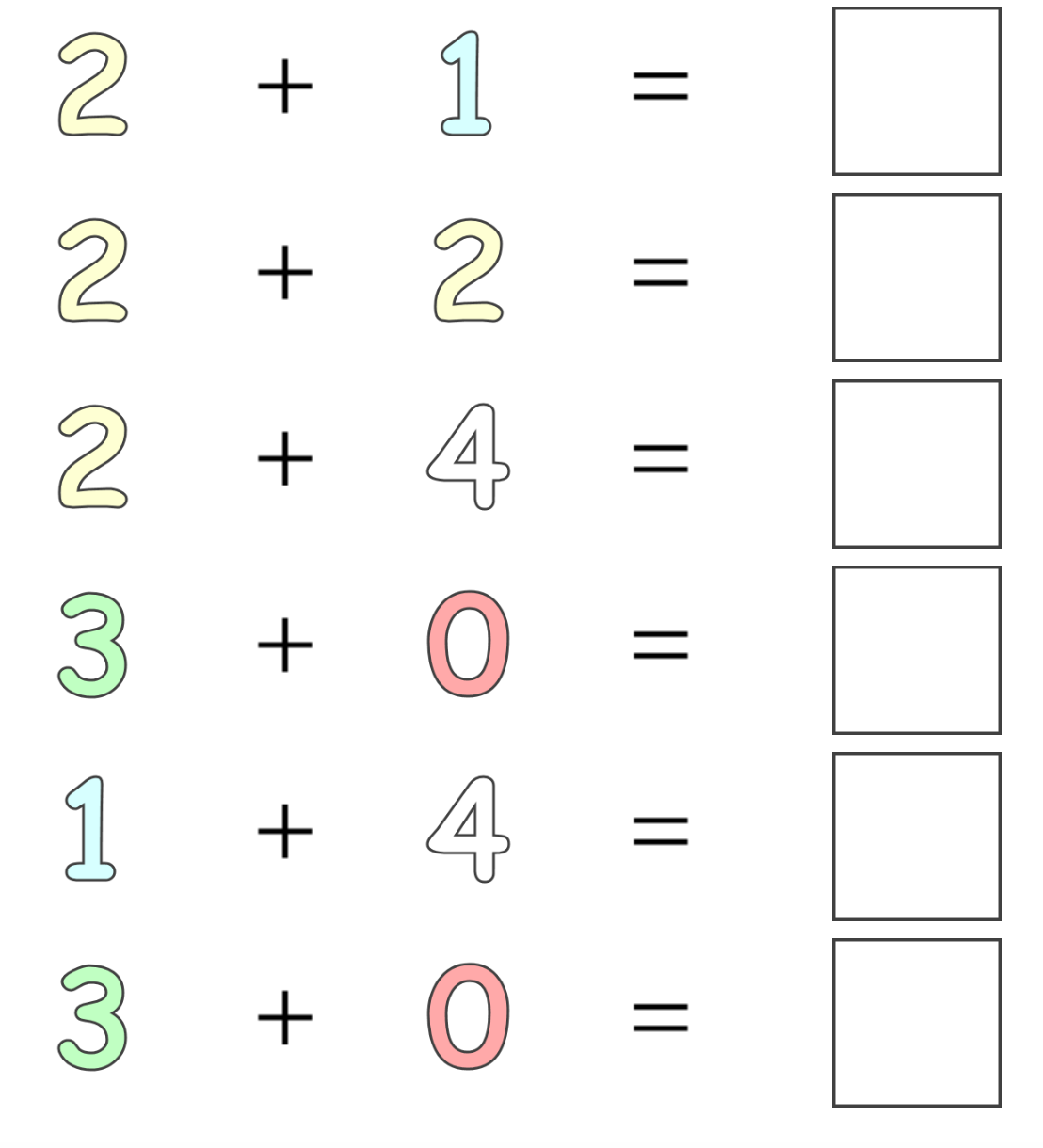 